Publicado en Barcelona el 04/08/2014 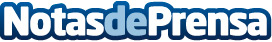 CondonesMix resuelve tus dudas en su nueva sección de educación sexualLa compañía lanza una sección de educación sexual en la que el lenguaje claro, directo y cercano es el protagonista

Otros temas que también tienen cabida en esta herramienta son los lubricantes y las dudas sobre cómo comprar online
Datos de contacto:CondonesMixCondonesMix es el ecommerce de preservativos a granel online líder en el mercado.Nota de prensa publicada en: https://www.notasdeprensa.es/condonesmix-resuelve-tus-dudas-en-su-nueva Categorias: Educación http://www.notasdeprensa.es